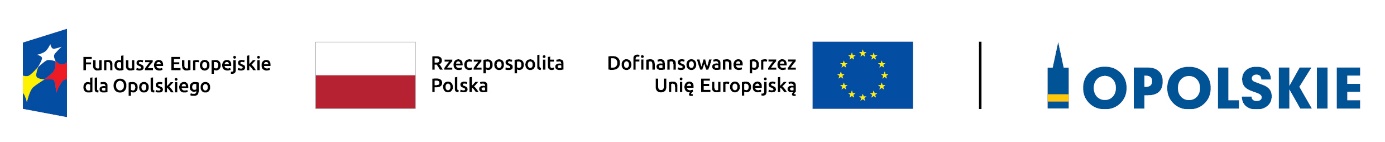 ……………………………….                                                  ....………………………………  (pieczęć firmowa wnioskodawcy)                                                                              (miejscowość i data)WNIOSEK O ORGANIZACJĘ PRAC INTERWENCYJNYCHPodstawa prawna:Ustawa z dnia 20 kwietnia 2004 r. o promocji zatrudnienia i instytucjach rynku pracy  (Dz. U. z 2024 r. poz. 475),Ustawa z dnia 30 kwietnia 2004 r. o postępowaniu w sprawach dotyczących pomocy publicznej 
(Dz. U. 2023 r.  poz. 702),Rozporządzenie Ministra Pracy i Polityki Społecznej z dnia 24 czerwca 2014 r. w sprawie organizowana prac interwencyjnych i robót publicznych oraz jednorazowej refundacji kosztów z tytułu opłaconych składek na ubezpieczenia społeczne (Dz. U. poz. 864),Rozporządzenie Komisji  (UE) nr 1407/2013 z dnia 18 grudnia 2013 r. w sprawie stosowania art. 107 i 108 Traktatu o funkcjonowaniu Unii Europejskiej do pomocy de minimis (Dz. Urz. UE L 352 z 24.12.2013,                  str. 1),-      Rozporządzenie Komisji  (UE) nr 1408/2013 z dnia 18 grudnia 2013 r. w sprawie stosowania art. 107 i 108         Traktatu o funkcjonowaniu Unii Europejskiej do pomocy de minimis w sektorze rolnym (Dz. Urz. UE L 352        z 24.12.2013, str. 9) lub we właściwych przepisach prawa Unii Europejskiej dotyczących pomocy de        minimis w sektorze rybołówstwa i akwakulturyPODSTAWA PRAWNA ZAWARCIA UMOWY      ART. 51 					  ART. 56 				       ART.59(znakiem X zaznaczyć wybrany artykuł zgodnie z informacją umieszczoną w części D)DANE DOTYCZĄCE PRACODAWCYPełna nazwa pracodawcy……………………………………………………………………………………………….……………………………………………………………………………………………….Adres pracodawcysiedziby……………………………………………………………………………………………….……………………………………………………………………………………………….adres zamieszkania ( dotyczy osób fizycznych)………………………………………………………………………………………………..………………………………………………………………………………………………adres korespondencyjny………………………………………………………………………………………………..………………………………………………………………………………………………miejsce prowadzenie działalności……………………………………………………………………………………………….……………………………………………………………………………………………….Forma organizacyjno-prawna ……………………………………………………………………………………………….REGON …………………………………. NIP .…………………………………………...Stopa procentowa składki na ubezpieczenie wypadkowe …………………………………..Liczba osób zatrudnionych na podstawie umowy o pracę ………………………………….Nazwa banku i numer rachunku bankowego pracodawcy……………………………………………………………………………………………….Imię i nazwisko oraz stanowisko służbowe osoby uprawnionej do podpisania umowy (upoważnienie to musi wynikać z dokumentów rejestrowych podmiotu lub stosownych pełnomocnictw)……………………………………………………………………………………………….Imię i nazwisko osoby wyznaczonej do kontaktu z urzędem, nr telefonu, adres e-mail……………………………………………………………………………………………….……………………………………………………………………………………………….DANE DOTYCZĄCE ORGANIZOWANEGO MIEJSCA ZATRUDNIENIA BEZROBOTNYCHWnioskowana liczba bezrobotnych przewidzianych do zatrudnienia: ………………………Niezbędne lub pożądane kwalifikacje:- poziom wykształcenia ……………………………………………………………………..- kierunek wykształcenia ……………………………………………………………………- dodatkowe wymogi ………………………………………………………………………..Stanowiska pracy przewidziane dla bezrobotnych:nazwa stanowiska ……………………………………………………………………….liczba osób ……………………………………………………………………………....wnioskowany okres refundacji (wg informacji z części D) ………………………...m/cynazwa stanowiska ……………………………………………………………………….liczba osób ……………………………………………………………………………....wnioskowany okres refundacji (wg informacji z części D) ………………………...m/cyZakres obowiązków (krótka charakterystyka czynności wykonywanych na stanowiskach):……………………………………………………………………………………………….……………………………………………………………………………………………….……………………………………………………………………………………………….Miejsce wykonywania pracy przez bezrobotnego……………………………………………………………………………………………….Wysokość proponowanego wynagrodzenia (brutto) zł / m-c ………………………………..Termin wypłaty wynagrodzenia (znakiem X proszę zaznaczyć wybrany wariant):do ostatniego dnia miesiąca za miesiąc bieżącydo 10 dnia miesiąca, za miesiąc poprzedni      inne ……………………………………...Godziny pracy /zmianowość/ od …………….. do …………………Okres zatrudnienia bezrobotnego od ……………………….. do………………...…………Wnioskowana wysokość refundowanych kosztów poniesionych na wynagrodzenia z tytułu zatrudnienia skierowanych bezrobotnych (znakiem X proszę zaznaczyć wybrany wariant; przed dokonaniem wyboru proszę zapoznać się z informacją z części D)w przypadku wyboru w części A wniosku art. 51 :   do kwoty zasiłku (refundacja za każdy miesiąc zatrudnienia)   do 50% minimalnego wynagrodzenia za pracę i składek na ubezpieczenie społeczne od refundowanego wynagrodzenia (refundacja za każdy miesiąc zatrudnienia) dot. zatrudnienia co najmniej w połowie wymiaru czasu pracy   do kwoty minimalnego wynagrodzenia za pracę i składek na ubezpieczenie społeczne od refundowanego wynagrodzenia (refundacja za co drugi miesiąc zatrudnienia)w przypadku wyboru w części A wniosku art. 56:   do kwoty zasiłku (refundacja za każdy miesiąc zatrudnienia)   do kwoty minimalnego wynagrodzenia za pracę (refundacja za co drugi miesiąc zatrudnienia)w przypadku wyboru w części A wniosku art. 59:   do 50% minimalnego wynagrodzenia za pracę (refundacja za każdy miesiąc przy zatrudnieniu osoby powyżej 50 roku życia, która nie spełnia warunków koniecznych do nabycia prawa do świadczenia przedemerytalnego)   do 80% minimalnego wynagrodzenia za pracę (refundacja za każdy miesiąc przy zatrudnieniu bezrobotnego powyżej 50 roku życia, który spełnia warunki konieczne do uzyskania świadczenia przedemerytalnego)Zobowiązuje się do utrzymania w zatrudnieniu skierowanego bezrobotnego stosownie do wybranej podstawy prawnej w części A wniosku przez okres (znakiem X proszę zaznaczyć wybrany wariant)w przypadku wyboru w części A wniosku art. 51 :   3 miesięcy po zakończeniu refundacjiw przypadku wyboru w części A wniosku art. 56 lub art. 59 :   6 miesięcy po zakończeniu refundacji…………………………………………..(data, podpis i pieczęć osoby uprawnionej do reprezentacji i składania oświadczeń)INFORMACJA O ZASADACH ORGANIZOWANIA PRAC INTERWENCYJNYCHArt. 51 Ustawy o promocji zatrudnienia i instytucjach rynku pracy:Starosta może zwrócić pracodawcy część kosztów na wynagrodzenia i składki na ubezpieczenie społeczne od refundowanego wynagrodzenia, który zatrudnił w ramach prac interwencyjnych bezrobotnych przez okres: - do 6 miesięcy – refundacja za każdy miesiąc zatrudnienia – nieprzekraczająca jednak kwoty ustalonej jako iloczyn liczby zatrudnionych w miesiącu w przeliczeniu na pełny wymiar czasu pracy oraz kwoty zasiłku określonej w art. 72 ust. 1 pkt 1 w/w ustawy, obowiązującej w ostatnim dniu zatrudnienia każdego rozliczanego miesiąca i składek na ubezpieczenia społeczne od refundowanego wynagrodzenia lub- do 6 miesięcy – refundacja za każdy miesiąc zatrudniania – co najmniej w połowie wymiaru czasu pracy skierowanych bezrobotnych, część kosztów poniesionych na wynagrodzenia, nagrody oraz składki na ubezpieczenie społeczne skierowanych bezrobotnych w wysokości uprzednio uzgodnionej, nieprzekraczającej jednak połowy minimalnego wynagrodzenia za pracę i składek na ubezpieczenie społeczne od refundowanego wynagrodzenia za każdą osobę bezrobotną lub- do 12 miesięcy – refundacja za co drugi miesiąc zatrudnienia – nieprzekraczająca jednak minimalnego wynagrodzenia za pracę i składek na ubezpieczenie społeczne od refundowanego wynagrodzenia za każdego bezrobotnego;Pracodawca jest obowiązany, stosownie do zawartej umowy, do utrzymania w zatrudnieniu skierowanego bezrobotnego przez okres 3 miesięcy po zakończeniu okresu objętego refundacją wynagrodzeń i składek na ubezpieczenie społeczneArt. 56 Ustawy o promocji zatrudnienia i instytucjach rynku pracy:Starosta może zwrócić pracodawcy, część kosztów na wynagrodzenia i składki na ubezpieczenia społeczne od refundowanego wynagrodzenia, który zatrudnił w ramach prac interwencyjnych bezrobotnych przez okres:- do 12 miesięcy – refundacja za każdy miesiąc zatrudnienia – nieprzekraczająca jednak kwoty zasiłku określonej w art. 72 ust. 1 pkt 1 w/w ustawy obowiązującej w ostatnim dniu zatrudnienia każdego rozliczanego miesiąca i składek na ubezpieczenia społeczne od refundowanego wynagrodzenia lub- do 18 miesięcy – refundacja za co drugi miesiąc zatrudnienia – nieprzekraczająca jednak minimalnego wynagrodzenia i składek na ubezpieczenie społeczne od tego wynagrodzeniaPracodawca jest obowiązany, stosownie do zawartej umowy, do utrzymania w zatrudnieniu skierowanego bezrobotnego przez okres 6 miesięcy po zakończeniu okresu objętego refundacją wynagrodzeń i składek na ubezpieczenie społeczneArt. 59 Ustawy o promocji zatrudnienia i instytucjach rynku pracy:Starosta może zwrócić pracodawcy, część kosztów na wynagrodzenia i składki na ubezpieczenia społeczne od refundowanego wynagrodzenia, który zatrudnił w ramach prac interwencyjnych bezrobotnych powyżej 50 roku życia przez okres:- do 24 miesięcy – refundacja za każdy miesiąc zatrudnienia lub                                                                                                                                 -do 4 lat – refundacja za co drugi miesiąc zatrudnienia                        jeżeli do pracy w ramach prac interwencyjnych są skierowani bezrobotni, którzy:                                                                                                                                                                                                                                         a) spełniają warunki konieczne do nabycia praw do świadczenia przedemerytalnego – refundacja jest przyznawana w wysokości do 80% minimalnego wynagrodzenia za pracę i składek na ubezpieczenia społeczne od refundowanego wynagrodzenia;b) nie spełniają warunków koniecznych do uzyskania świadczenia przedemerytalnego – refundacja jest przyznawana w wysokości do 50% minimalnego wynagrodzenia za pracę i składek na ubezpieczenia społeczne od refundowanego wynagrodzeniaPracodawca jest obowiązany, stosownie do zawartej umowy, do utrzymania w zatrudnieniu skierowanego bezrobotnego przez okres 6 miesięcy po zakończeniu okresu objętego refundacją wynagrodzeń i składek na ubezpieczenie społeczneOŚWIADCZENIA WNIOSKODAWCYOświadczam, że:Nie toczy się w stosunku do mnie postępowanie upadłościowe i nie został zgłoszony wniosek o likwidację.Na dzień złożenia wniosku nie zalegam/y z zapłatą wynagrodzeń pracownikom, należnych składek na ubezpieczenia społeczne, ubezpieczenia zdrowotne, Fundusz Pracy, Fundusz Gwarantowanych Świadczeń Pracowniczych.Na dzień złożenia wniosku nie zalegam/y z opłacaniem w terminie innych danin publicznych.Firma nie ma żadnych zaległych zobowiązań budżetowych.Skierowani bezrobotni otrzymają wszelkie uprawnienia wynikające z przepisów prawa pracy, z tytułów ubezpieczeń społecznych i norm wewnątrzzakładowych przysługujących pracownikom zatrudnionym na czas nieokreślony.Dane zawarte w niniejszym wniosku są zgodne z prawdą.Świadomy/a odpowiedzialności za składnie oświadczeń niezgodnych z prawdą (art. 233 KK), oświadczam że dane zawarte w niniejszym wniosku są zgodne z prawdą.Namysłów, dnia  ……………………                                  ……………………………………                                                                                                   podpis i pieczęć  WnioskodawcyZałączniki:Oświadczenie wnioskodawcy, czy jest beneficjentem pomocy w rozumieniu ustawy z dnia 
30 kwietnia 2004r. o postępowaniu w sprawach dotyczących pomocy publicznej (Dz. U. 2023 r.  poz. 702 z późn. zm.), (Załącznik nr 1) W przypadku jeżeli wnioskodawca nie jest beneficjentem w rozumieniu w/w ustawy nie wypełnia dalszych oświadczeń.Oświadczenie o zapoznaniu się z treścią i spełnianiu warunków określonych w Rozporządzeniu Komisji  (UE) nr 1407/2013 z dnia 18 grudnia 2013 r. w sprawie stosowania art. 107 i 108 Traktatu o funkcjonowaniu Unii Europejskiej do pomocy de minimis (Dz. Urz. UE L 352 z 24.12.2013, str.1) (Załącznik nr 2)      Oświadczenie o zapoznaniu się z treścią i spełnianiu warunków określonych w Rozporządzeniu        Komisji  (UE) nr 1407/2013 z dnia 18 grudnia 2013 r. w sprawie stosowania art. 107 i 108        Traktatu o funkcjonowaniu Unii Europejskiej do pomocy de minimis (Dz. Urz. UE L 352 z       24.12.2013, str.9)  lub we właściwych przepisach prawa Unii Europejskiej dotyczących pomocy de        minimis w sektorze rybołówstwa i akwakultury  (Załącznik nr 2)Oświadczenie wnioskodawcy, czy jest zobowiązany do składania sprawozdań finansowych zgodnie z przepisami o rachunkowości (Załącznik nr 3) W przypadku podmiotów składających sprawozdania finansowe należy dołączyć sprawozdania za okres ostatnich trzech lat obrotowych.Zaświadczenie lub oświadczenie o pomocy de minimis, w zakresie, o którym mowa w art. 37 ustawy z dnia 30 kwietnia 2004 r. o postępowaniu w sprawach dotyczących pomocy publicznej (Dz. U. z 2021 r.  poz. 743 z późn. zm.) (Załącznik  Nr 4)Formularz informacji przedstawianych przy ubieganiu się o pomocy de minimis stanowiący załącznik do rozporządzenia Rady Ministrów z dnia 29 marca 2010 r. w sprawie zakresu informacji przedstawianych przez podmiot ubiegający się o pomoc de minimis (Dz. U. Nr 53, poz. 311 z późn. zm.) – formularz dostępny na stronie internetowej: http://namyslow.praca.gov.pl/ Załącznik nr 1……………………………..                                          ………………… ,dnia………………..(nazwa wnioskodawcy)OświadczenieNiniejszym oświadczam, że :Zgodnie z ustawą z dnia 30 kwietnia 2004 r. o postępowaniu w sprawach dotyczących pomocy publicznej (Dz. U. z 2023 r.  poz. 702)Jestem/nie jestem* beneficjentem pomocy w rozumieniu w/w ustawyW przypadku jeżeli podmiot zaznaczy, że jest beneficjentem pomocy w rozumieniu ustawy z dnia 30 kwietnia 2004 r. o postępowaniu w sprawach dotyczących pomocy publicznej (Dz. U. 2023 r. poz. 702 z późn. zm), należy wypełnić i dołączyć do wniosku o organizację prac interwencyjnych druk  „Formularz informacji przedstawianych przy ubieganiu się o pomoc de minimis” stanowiący załącznik do rozporządzenia Rady Ministrów z dnia 29 marca 2010 r. w sprawie zakresu informacji przedstawianych przez podmiot ubiegający się o pomoc de minimis (Dz. U. Nr 53, poz. 311 z późn. zm.) oraz złożyć oświadczenie, że znana jest mi treść i spełniam warunki określone Rozporządzeniem Komisji (UE) NR 1407/2013 z dnia 18 grudnia 2013r. w sprawie stosowania art. 107 i 108 Traktatu o funkcjonowaniu Unii Europejskiej do pomocy de minimis.…………………………………………………….Podpis wnioskodawcyZałącznik nr 2……………………………..                                          ………………… ,dnia………………..(nazwa wnioskodawcy)OświadczenieZnana jest mi treść i spełniam warunki określone Rozporządzeniem Komisji (UE) NR 1407/2013 z dnia 18 grudnia 2013r. w sprawie stosowania art. 107 i 108 Traktatu o funkcjonowaniu Unii Europejskiej do pomocy de minimis (Dz. Urz. UE L 352 z 24.12.2013, str. 1)……………………………………………………Podpis wnioskodawcy……………………………..                                          ………………… ,dnia………………..(nazwa wnioskodawcy)OświadczenieZnana jest mi treść i spełniam warunki określone Rozporządzeniem Komisji (UE) NR 1407/2013 z dnia 18 grudnia 2013r. w sprawie stosowania art. 107 i 108 Traktatu o funkcjonowaniu Unii Europejskiej do pomocy de minimis (Dz. Urz. UE L 352 z 24.12.2013, str. 9) lub we właściwych przepisach prawa Unii Europejskiej dotyczących pomocy de minimis w sektorze rybołówstwa i akwakultury  ……………………………………………………Podpis wnioskodawcyZałącznik nr 3OświadczenieOświadczam, …………………………………………………………………………………………...………..………………………………………………………………………………………….............(nazwa podmiotu ubiegającego się o pomoc)nie jeste(m)/śmy 				jeste(m)/śmy zobowiązan(y)/i do składania sprawozdań finansowych zgodnie z przepisami o rachunkowości*……………………………………………………Podpis wnioskodawcyUWAGA!* w przypadku podmiotów zobowiązanych do składania sprawozdań finansowych należy do wniosku dołączyć sprawozdania finansowe za okres ostatnich trzech lat obrotowychZałącznik nr 4Oświadczam, że ........................................................................................................................………………………………………………………………………………………………………………………………………………………………………………………………………………………………………………………………………………………………………(nazwa podmiotu ubiegającego się o pomoc)w okresie ostatnich 3 lat przed dniem złożenia niniejszego wniosku o udzielenie pomocy publicznej nie otrzymałam/em / otrzymałam/em pomoc publiczną de minimis1 w następującej wielkości: 								………………………………………………………                                                                                                                                  Data i podpisyUWAGA:*w przypadku wniosku składanego przez spółkę cywilną należy dodatkowo wypełnić i dołączyć oświadczenia imienne każdego wspólnika1 pomoc de minimis oznacza pomoc przyznaną temu samemu przedsiębiorstwu w jakimkolwiek okresie kolejnych trzech lat poprzedzających dzień złożenia wniosku, która łącznie z pomocą udzieloną na podstawie wniosku nie przekroczy równowartości 200 000 EURO. Wartość pomocy jest wartością brutto, tzn. nie uwzględnia potrąceń z tytułu podatków bezpośrednich. Pułap ten stosuje się bez względu na formę pomocy i jej cel.2 Pomocą jest każde wsparcie udzielone ze środków publicznych w szczególności: dotacje, pożyczki, kredyty, gwarancje, poręczenia, ulgi i zwolnienia podatkowe, zaniechanie poboru podatku, odroczenie płatności lub rozłożenie na raty płatności podatku, umorzenie zaległości podatkowej oraz inne formy wsparcia, które w jakikolwiek sposób uprzywilejowują ich beneficjenta w stosunku do konkurentów.3Należy podać wartość pomocy w euro - równowartość pomocy w euro ustala się według kursu średniego walut obcych, ogłaszanego przez Narodowy Bank Polski, obowiązującego w dniu udzielenia pomocy.Lp.OrganudzielającypomocyDzień udzieleniapomocy(dzień-miesiąc- rok)FormaPomocy2Wartość pomocybruttow PLN          w EURO3Wartość pomocybruttow PLN          w EURO3Razem pomoc de minimis